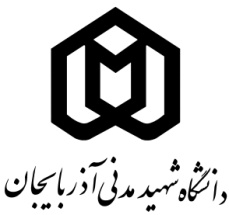        معاونت پژوهش و فناوریتاریخ :   ............................. شماره : ..............................قرارداد طرح تحقیقاتی پژوهشگر مهمان دانشگاه شهید مدنی آذربایجانماده 1. طرفین قرارداداین قرارداد به استناد بند … مصوبه مورخ ……. (…مین صورتجلسه شورای پژوهش و فناوری دانشگاه) فی‌مابین دانشگاه شهید مدنی آذربایجان به نمایندگی جناب آقای دکتر علیرضا امانی قدیم به عنوان معاون پژوهش و فناوری دانشگاه از یک طرف و خانم / آقای دکتر ................... عضو هیأت علمی دانشگاه شهید مدنی آذربایجان به عنوان استاد پذیرنده و همچنین خانم / آقای دکتر ................ به عنوان پژوهشگر مهمان با مشخصات مشروحه ذیل :خانم / آقای دکتر .................. استاد / دانشیار گروه آموزشی ........... دانشکده ................. با شماره تماس: ...................خانم / آقای دکتر .................. به عنوان پژوهشگر مهمان، صادره از: .................... کدملی: ......................... آدرس: ............................................................................................................................................................کد پستی: .....................................  شماره تماس: ............................... از طرف دیگر منعقد می‌گردد.ماده 2. موضوع قرارداداجرای دورۀ تحقیقاتی پژوهشگر مهمان در چارچوب «دستورالعمل اجرایی دوره‌های تحقیقاتی پژوهشگر مهمان دانشگاه شهید مدنی آذربایجان» و در قالب طرح پژوهشی تحت عنوان: «.......................................................................»ماده 3 . محل اجرای طرحمحل اجرای طرح دانشکدۀ ....................... دانشگاه شهید مدنی آذربایجان می‌باشد.ماده 4 . مدت قراردادتاریخ شروع اجرای قرارداد  ....................... می‌باشد.مدت اجرای طرح از تاریخ انعقاد قرارداد به مدت 12ماه می‌باشد.تبصره 1.  در صورت نیاز به تمدید قرارداد، استاد پذیرنده موظف است حداقل سه ماه قبل از اتمام قرارداد مراتب را به‌صورت کتبی به معاونت پژوهش و فناوری دانشگاه اعلام و تقاضای تمدید نماید؛ در غیر این‌صورت قرارداد پایان‌یافته تلقی خواهد شد. حداکثر مدت تمدید 12 ماه می‌باشد و زمان مذکور صرفاً جهت تکمیل و ارائه مقاله موظفی پژوهشگر می‌باشد.ماده 5 . محل تأمین هزینه‌های مربوط به دورۀ تحقیقاتی 5- 1. هزینه‌های مرتبط با اجرای پروژه از محل گرنت استاد پذیرنده تأمین خواهد شد.5- 2. استاد پذیرنده از بابت پذیرش و راهنمایی پژوهشگر مهمان هزینه‌ای دریافت نخواهد کرد.5-3. برای پژوهشگر مهمان، هیچ‌گونه مبلغی از بابت حق‌التحقیق پرداخت نمی‌شود و چنانچه در طول دوره پژوهشگر مهمان، شرایط پسادکتری فراهم گردد، می‌تواند درخواست گذراندن دورۀ پسادکتری به دانشگاه ارائه دهد تا پس از طی مراحل مربوطه اقدام گردد.تبصره 2.  3 واحد موظفی آموزشی برای پژوهشگر مهمان در هر نیمسال تحصیلی در طول مدت قرارداد با صلاحدید گروه آموزشی مربوطه با پرداخت حق‌التدریس در نظر گرفته می‌شود.ماده 6 . خروجی های قرارداد6-1. استاد پذیرنده و پژوهشگر مهمان مؤظفند حداقل یک مقالۀ چاپ شده (یا گواهی پذیرش مقاله) در مجلات معتبر نمایه شده در پایگاه JCR مستخرج از فعالیت‌های پژوهشی خود در طول دوره ارائه دهند.  تبصره 3. برای پژوهشگران تمام گروه‌های دانشکدۀ الهیات و گروه‌های زبان و ادبیات فارسی و زبان و ادبیات عربی از دانشکدۀ ادبیات و علوم انسانی به جای مجلات نمایه شده در پایگاه JCR مقالات چاپ شده در مجلات نمایه شده در پایگاه نشریات علمی جهان اسلام (ISC) نیز قابل قبول است. تبصره 4. در شرایط خاص که فعالیت پژوهشی منجر به تولید فناوری جدید، ثبت اختراع، تولید دانش فنی و یا ساخت محصول جدید شود، دستاوردهای مذکور با تأیید شورای پژوهش و فناوری دانشگاه می‌تواند جایگزین چاپ مقاله شود. تبصره 5. استاد پذیرنده و پژوهشگر مهمان متعهد می‌شوند مقالاتی را که جهت چاپ به مجلات معتبر بین المللی ارسال می‌نمایند اثری اصیل و برگرفته از یافته‌های طرح بوده و به هیچ عنوان نسخه‌برداری از آثار مؤلفان داخلی و خارجی نباشد. بدیهی است در صورت وجود هر گونه مشابهت یا تکراری بودن مقالات منتشر شده در هر نقطه از جهان، استاد پذیرنده و پژوهشگر مهمان پاسخگو بوده و خسارات مربوطه را جبران خواهند نمود.تبصره 6. در صورتی که خروجی طرح، موفقیت‌آمیز نباشد، استاد پذیرنده در بار اول به مدت 2 سال، در بار دوم به مدت 5 سال و بار سوم به بعد برای همیشه از پذیرش پژوهشگر مهمان محروم خواهد بود.تبصره 7. به‌کارگیری دانشجویان تحصیلات تکمیلی و درج نام آنها در مقالات مستخرج از این قرارداد مجاز نمی‌باشد. تبصره 8. برای مقاله / مقالات چاپ شده در مجلات معتبر علمی پژوهشی نمایه شده در پایگاه JCR و یا مجلات معتبر علمی پژوهشی مورد تأیید وزارتین یا شورای عالی حوزه‌های علمیه نمایه شده در پایگاه جهان اسلام (ISC)، همانند اعضای هیأت علمی دانشگاه (طبق دستورالعمل اجرایی شیوه‌نامۀ تشویق نویسندگان مقالات منتشر شده در نشریات معتبر بین‌المللی و داخلی) تشویقی چاپ مقاله پرداخت می‌شود.تبصره 9. امتیاز مقاله مستخرج از این قرارداد بعد از ثبت در سامانۀ مدیریت اطلاعات پژوهشی (ژیرو) در محاسبۀ اعتبار پژوهشی (گرنت) استاد پذیرنده در نظر گرفته شده و همچنین مبلغ پاداش چاپ مقاله نیز براساس شیوه‌نامه‌های موجود پرداخت می‌گردد. تبصره 10. در بخش «تقدیر و تشکر» مقاله بایستی به شماره قرارداد مطابق متن نمونه زیر اشاره گردد:این مقاله از طرح پژوهشگر مهمان دانشگاه شهیدمدنی آذربایجان با شماره قرارداد ................... استخراج گردیده است.AcknowledgementThis paper has been extracted from the postdoctoral project of Azarbaijan Shahid Madani University   under grant contract number…6-2  استاد پذیرنده و پژوهشگر مهمان موظفند مطابق بند 8- 8 دستورالعمل اجرایی دوره‌های تحقیقاتی مهمان دانشگاه شهید مدنی آذربایجان، در پایان دوره نتایج حاصل از طرح را در قالب گزارش مکتوب و لوح فشرده به معاونت پژوهش و فناوری دانشگاه تسلیم نمایند. همچنین لازم است چکیده دستاورد طرح در قالب یک صفحه به گونه‌ای که برای عامه مردم قابل درک باشد به معاونت پژوهش و فناوری دانشگاه تحویل گردد.6-3. در خروجی های طرح اعم از مقاله یا گزارش بایستی آدرس صحیح دانشگاه به شکل ذیل ذکر شده باشد:به فارسی:                                    دانشگاه شهید مدنی آذربایجانبه انگلیسی:               Azarbaijan Shahid Madani Universityبه عربی:                                      جامعۀ الشهید مدنی بأذربیجان6-4. در صورت نیاز به همکاری با متخصصان خارج یا داخل دانشگاه، لازم است استاد پذیرنده طی نامه‌ای دلایل توجیهی و مشخصات همکاران را به مدیریت امور پژوهشی اعلام و  پس از اطمینان از حصول نتیجه اقدام نماید.ماده 7 . سایر مواردبه‌طور معمول طول دورۀ پژوهشگر مهمان 12 ماه است که با درخواست استاد پذیرنده حداکثر تا 24 ماه قابل تمدید خواهد بود. دورۀ تحقیقاتی پژوهشگر مهمان یک همکاری علمی و پژوهشی مقطعی بین پژوهشگر مهمان و استاد پذیرنده است و پس از پایان دوره، دانشگاه شهید مدنی آذربایجان هیچ‌گونه تعهد استخدامی و همکاری ندارد. در  طول دوره، پژوهشگر عضو هیأت علمی دانشگاه محسوب نمی‌شود.تعامل پژوهشگر با دانشگاه در دورۀ تحقیقاتی در چارچوب دستورالعمل اجرایی دوره‌های تحقیقاتی مهمان دانشگاه شهید مدنی آذربایجان و این قرارداد می‌باشد.پژوهشگر در شوراهای دانشگاه عضویت نخواهد داشت.دانشگاه درخصوص بیمۀ پژوهشگر هیچ‌گونه تعهد و مسئولیتی ندارد. دورۀ تحقیقاتی، پس از عقد قرارداد بین معاون پژوهش و فناوری دانشگاه و استاد پذیرنده و پژوهشگر مهمان شروع خواهد شد. پژوهشگر مهمان در طول دوره، زیر نظارت استاد پذیرنده و به‌صورت پاره‌وقت در دانشگاه شهید مدنی آذربایجان حضور داشته و مشغول به انجام فعالیت پژوهشی تعیین شده خواهد بود.نتایج تحقیقات و درآمدهای مالی ناشی از آنها متعلق به دانشگاه بوده و پژوهشگر مهمان موظف است در انتشار نتایج علمی، مقالات، کتب، ثبت اختراعات و سایر تولیدات علمی، مالکیت مادی و معنوی دانشگاه را محفوظ بدارد.درخصوص سایر موارد که در این قرارداد لحاظ نشده است یا مواردی که نیاز به بررسی و تفسیر دارد، نظر شورای پژوهش و فناوری دانشگاه ملاک عمل خواهد بود.ماده 8. لغو یا فسخ قرارداددر صورتی که استاد پذیرنده و پژوهشگر مهمان به تعهدات مندرج در دستورالعمل اجرایی دوره‌های تحقیقاتی مهمان دانشگاه شهید مدنی آذربایجان عمل ننمایند معاونت پژوهش و فناوری دانشگاه شهید مدنی آذربایجان مجاز خواهد بود که پس از اعلام کتبی به استاد پذیرنده (حداقل یک ماه قبل از اقدام)  نسبت به لغو قرارداد در هر مرحله اقدام نماید.تبصره 11. چنانچه لغو یا فسخ قرارداد به علت قصور و تعلل استاد پذیرنده یا پژوهشگر مهمان باشد، معاونت پژوهش و فناوری دانشگاه حق دارد خسارت وارده را به طرق مقتضی، تعیین و وصول نماید. برآورد میزان خسارت به عهدۀ کمیته منتخب شورای پژوهش و فناوری دانشگاه خواهد بود.ماده 9. نسخ قرارداداین قرارداد در 9 ماده و 11 تبصره و سه نسخه ی دارای اعتبار واحد تنظیم گردیده و پس از امضاء و ثبت شماره لازم الاجراء می‌باشد.دکتر علیرضا امانی قدیممعاون پژوهش و فناوری دانشگاهدکتر ........................استاد پذیرندهدکتر ...........................پژوهشگر مهمان